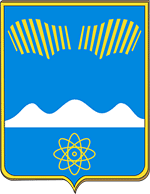 АДМИНИСТРАЦИЯ ГОРОДА ПОЛЯРНЫЕ ЗОРИ С ПОДВЕДОМСТВЕННОЙ ТЕРРИТОРИЕЙПОСТАНОВЛЕНИЕ«____»  мая  2022 г.		                                                                        № ____О подготовке и проведении мероприятия, посвященного Дню защиты детейВ целях организации и проведения мероприятия, посвященного Дню защиты детей  «Большой праздник детства», постановляю:Отделу культуры, спорта и молодежной политики (Степанова С.К.) провести 01.06.2022 мероприятие, посвященное Дню защиты детей «Большой праздник детства» на площади им. А.С. Андрушечко. Отделу экономического развития и потребительского рынка (Верхоланцева О.И.) организовать 01.06.2022 с 11.00 до 19.00 выездную торговлю продовольственными и непродовольственными товарами с соблюдением правил торговли и общественного питания (Приложение № 1).Предложить:3.1. МО МВД России «Полярнозоринский» (Тимофеев О.Ю.) в месте проведения праздничного мероприятия обеспечить охрану общественного порядка 01.06.2022 с 11.00 до 19.00.3.2. Медико-санитарной части № 118 (Александров И.Н.) учесть в организации работы скорой медицинской помощи проведение праздничного мероприятия 01.06.2022 с 11.00 до 19.00.4. Контроль за выполнением настоящего постановления возложить на заместителя главы города Полярные Зори Семичева В.Н.5. Настоящее постановление вступает в силу с официального опубликования.Глава город Полярные Зори с подведомственной территорией                                                            М.О. ПуховВизы согласования:Правовой отдел 	_______________________________ «____» мая 2022 г.ОЭРиПР		 _______________________________ «____» мая 2022 г.Степанова С.К.1 – в дело, 1 - ОКСиМП, 1 –ОЭРиПР, 1- МСЧ 118, 1- МО МВДПриложение к постановлению администрациигорода Полярные Зориот «__» мая 2022 № ___Торговые места во время проведения праздничного мероприятия, посвящённого Дню защиты детей «Большой праздник детства»  01 июня 2022 года с 11.00 часов до 19.00 часов на Центральной площади:Батут – 1 место;Пружинный батут – 1 место; Попкорн, сахарная вата – 1 место;Электромобили – 1 место.